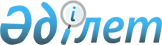 О внесении изменения в постановление акимата Актюбинской области от 13 февраля 2023 года № 31 "Об утверждении государственного образовательного заказа на дошкольное воспитание и обучение, размера родительской платы по Актюбинской области на 2023 год"Постановление акимата Актюбинской области от 21 ноября 2023 года № 321
      Акимат Актюбинской области ПОСТАНОВЛЯЕТ:
      1. Внести в постановление акимата Актюбинской области от 13 февраля 2023 года № 31 "Об утверждении государственного образовательного заказа на дошкольное воспитание и обучение, размера родительской платы по Актюбинской области на 2023 год" (зарегистрировано в Реестре государственной регистрации нормативных правовых актов № 8310) следующее изменение:
      приложение 1 к указанному постановлению изложить в новой редакции согласно приложению к настоящему постановлению.
      2. Государственному учреждению "Управление образования Актюбинской области" в установленном законодательством порядке обеспечить:
      1) направление настоящего постановления на казахском и русском языках в Республиканское государственное предприятие на праве хозяйственного ведения "Институт законодательства и правовой информации Республики Казахстан" Министерства юстиции Республики Казахстан для официального опубликования и включения в Эталонный контрольный банк нормативных правовых актов Республики Казахстан;
      2) размещение настоящего постановления на интернет-ресурсе акимата Актюбинской области после его официального опубликования.
      3. Контроль за исполнением настоящего постановления возложить на курирующего заместителя акима Актюбинской области.
      4. Настоящее постановление вводится после дня его первого официального опубликования и распространяется на правоотношения, возникшее с 1 сентября 2023 года. Государственный образовательный заказ на дошкольное воспитание и обучение по Актюбинской области на 2023 год
					© 2012. РГП на ПХВ «Институт законодательства и правовой информации Республики Казахстан» Министерства юстиции Республики Казахстан
				
      Аким Актюбинской области 

А. Шахаров
Приложение к постановлению 
акимата Актюбинской области 
от 21 ноября 2023 года № 321Приложение 1 к постановлению 
акимата Актюбинской области 
от 13 февраля 2023 года № 31
№
Виды дошкольных организаций
Средняя стоимость расходов на одного воспитанника государственного заказа на дошкольное воспитание и обучение в месяц (тенге)
Средняя стоимость расходов на одного воспитанника государственного заказа на дошкольное воспитание и обучение в месяц (тенге)
Средняя стоимость расходов на одного воспитанника государственного заказа на дошкольное воспитание и обучение в месяц (тенге)
Средняя стоимость расходов на одного воспитанника государственного заказа на дошкольное воспитание и обучение в месяц (тенге)
Количество воспитанников
№
Виды дошкольных организаций
Группа с 10,5 часовым режимом пребывания
Группа с 10,5 часовым режимом пребывания
Группа с 9 часовым режимом пребывания
Группа с 9 часовым режимом пребывания
Количество воспитанников
№
Виды дошкольных организаций
город
село
город
село
Количество воспитанников
город Актобе
город Актобе
город Актобе
город Актобе
город Актобе
город Актобе
город Актобе
1
Детские сады
52954
-
-
-
24641
1.1
Санаторная группа
79676
-
-
-
29
1.2
Коррекционная группа
95955
-
-
-
220
2
Алгинский район
Алгинский район
Алгинский район
Алгинский район
Алгинский район
Алгинский район
2.1
Санаторная группа
79676
89939
-
-
15
2.2
Коррекционная группа
95955
108783
-
-
27
2.3
Детские сады (более 100 мест и частные детские сады)
52954
59111
-
-
1312
2.4
Детские сады на 50 мест
-
75869
-
-
100
2.5
Детские сады на 75 мест
57791
64460
-
-
150
3
Айтекебийский район
Айтекебийский район
Айтекебийский район
Айтекебийский район
Айтекебийский район
Айтекебийский район
3.1
Детские сады (более 100 мест и частные детские сады)
-
59111
-
-
248
3.2
Детские сады на 15 мест
-
130265
-
-
19
3.3
Детские сады на 25 мест
-
86239
-
-
225
3.4
Детские сады на 50 мест
-
75869
-
-
182
3.5
Детские сады на 60 мест
-
69910
-
-
113
4
Байганинский район
Байганинский район
Байганинский район
Байганинский район
Байганинский район
Байганинский район
4.1
Санаторная группа
-
88440
-
-
15
4.2
Детские сады (более 100 мест и частные детские сады)
-
70960
-
-
659
4.3
Детские сады на 30 мест
-
96296
-
-
25
4.4
Детские сады на 50 мест
-
82733
-
-
240
4.5
Детские сады на 75 мест
-
80730
-
-
150
5
Иргизский район
Иргизский район
Иргизский район
Иргизский район
Иргизский район
Иргизский район
5.1
Детские сады (более 100 мест и частные детские сады)
-
70960
-
-
490
5.2
Детские сады на 25 мест
-
114161
-
-
50
5.3
Детские сады на 30 мест
-
96296
-
-
90
5.4
Детские сады на 50 мест
-
82733
-
-
250
6
Каргалинский район
Каргалинский район
Каргалинский район
Каргалинский район
Каргалинский район
Каргалинский район
6.1
Санаторная группа
-
-
-
87992
15
6.2
Детские сады (более 90 мест и частные детские сады)
-
-
-
58202
527
6.3
Детские сады на 50 мест
-
-
-
74959
25
7
Мартукский район
Мартукский район
Мартукский район
Мартукский район
Мартукский район
Мартукский район
7.1
Детские сады (более 100 мест и частные детские сады)
-
59111
-
-
1296
7.2
Детские сады на 30 мест
-
80377
-
-
35
7.3
Детские сады на 50 мест
-
75869
-
-
94
7.4
Детские сады на 75 мест
-
64460
-
-
204
8
Мугалжарский район
Мугалжарский район
Мугалжарский район
Мугалжарский район
Мугалжарский район
Мугалжарский район
8.1
Санаторная группа
79676
-
-
-
15
8.2
Коррекционная группа
95955
-
-
-
15
8.3
Детские сады (более 90 мест и частные детские сады)
52954
59111
-
-
1880
8.4
Детские сады на 15 мест
-
118138
-
-
15
8.5
Детские сады на 25 мест
-
86239
-
-
25
8.6
Детские сады на 50 мест
-
75869
-
-
150
8.7
В зоне экологического предкризисного состояния
8.7.1
Санаторная группа
99425
-
-
15
8.7.2
Детские сады (более 90 мест и частные детские сады)
64803
70960
-
-
615
8.7.3
Детские сады на 25 мест
-
114161
-
-
75
8.7.4
Детские сады на 50 мест
-
82733
-
-
200
8.7.5
Детские сады на 70 мест
73798
80730
-
-
145
9
Темирский район
Темирский район
Темирский район
Темирский район
Темирский район
Темирский район
9.1
Санаторная группа
107332
-
-
20
9.2
Детские сады (более 90 мест и частные детские сады)
64803
70960
-
-
960
9.3
Детские сады на 25 мест
-
114161
-
-
50
9.4
Детские сады на 50 мест
75644
82733
-
-
200
9.5
Детские сады на 75 мест
-
80730
-
-
225
10
Уилский район
Уилский район
Уилский район
Уилский район
Уилский район
Уилский район
10.1
Детские сады (более 100 мест и частные детские сады)
-
59111
-
-
270
10.2
Детские сады на 50 мест
-
75869
-
-
97
10.3
Детские сады на 60 мест
-
69910
-
-
112
10.4
Детские сады на 75 мест
-
64460
-
-
60
11
Кобдинский район
Кобдинский район
Кобдинский район
Кобдинский район
Кобдинский район
Кобдинский район
11.1
Детские сады (более 100 мест и частные детские сады)
-
59111
-
-
330
11.2
Детские сады на 25 мест
-
86242
-
-
125
11.3
Детские сады на 30 мест
-
80377
-
-
89
11.4
Детские сады на 50 мест
-
75869
-
-
245
Хромтауский район
Хромтауский район
Хромтауский район
Хромтауский район
Хромтауский район
Хромтауский район
12
Детские сады
52954
59111
-
-
2243
12.2
Коррекционная группа
95955
108783
-
-
12
13
Шалкарский район
Шалкарский район
Шалкарский район
Шалкарский район
Шалкарский район
Шалкарский район
13.1
Детские сады (более 90 мест и частные детские сады)
73080
80185
-
-
1682
13.2
Детские сады на 25 мест
-
116966
-
-
250
13.3
Детские сады на 40 мест
-
104847
-
-
85
13.4
Детские сады на 50 мест
-
93748
-
-
50